St John’s Primary Hamilton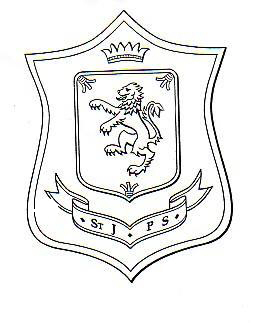 Homework Policy Homework provides an opportunity for a working partnership between child, parent and teacher.  All pupils are encouraged to develop good homework practices which build upon the learning taking place in the classroom.Aims:To maintain a structured progressive homework programme for Primary 1 – Primary 7.To support the PURPOSES OF HOMEWORK listed below-	to practise and consolidate work done in class-	to aid pupils to plan and organise their study / learning time
-	to help develop good study habits and self-discipline-	to encourage responsibility for learning-	to provide opportunities for parental co-operation and support-	to develop home-school communicationWhat type of homework and how often?P1 & P2Amount of homework		-	approx. 10 mins. Monday – ThursdayType of homework		-	reading practice
						collecting material for class topic
						paired reading						Maths
P3Amount of homework		-	approx. 15 mins. Monday – ThursdayType of homework		-	as P1 and P2						+ spelling practice						maths/tables practiceP4 – P7Amount of homework		-	approx. 15–30 mins. Monday – Thursday						(issued on a weekly basis)Type of homework		-	reading practice / personal reading						language practice + spelling/grammar						practice in maths
						tables practice						topic research						preparation for presentation of a talk
P6 and P7 may also prepare a personal topic.  This is often an extended piece of work which the children may be given several weeks to complete.On occasion, children may be asked to finish a task begun in school.The Role Of the Teacher
-	to issue each child with a homework marker, jotter or diary (appropriate to stage)-	to select and issue appropriate and clearly explained homework tasks
-	to ensure that each child understands the purpose and timescale of the task
-	to support the value of the task by regularly assessing and / or correcting children’s homework-	to provide feedback to children and parents as appropriate-	to provide feedback to the Management Team as appropriate


The Role Of the Child-	to set aside plenty of time to do their homework carefully and to the best of their ability-	to carefully copy down homework tasks in their jotter
-	to ask the teacher for further help or advice when needed-	to ask their parent/guardian to check or give help and sign all homework-	to return completed homework to school within set time

The Role Of The Parent-	to ask to see child’s homework task every night-	to set aside a suitable time and provide a quiet place where homework can be completed
-	to provide help and encouragement to enable child to complete task to the best of their                ability
-	to sign marker/jotter to indicate that homework has been supervised-	to note in jotter or contact the school if your child is experiencing any difficulty with homework

The Role of The Management Team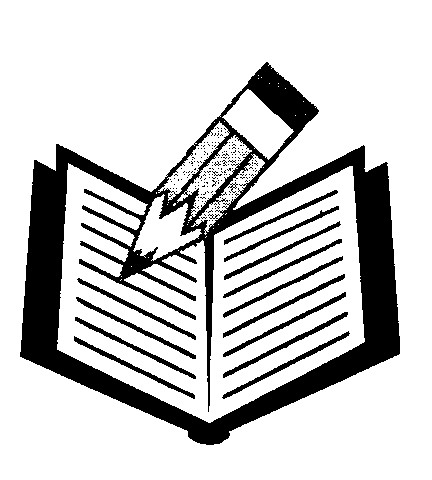 -	to support and encourage the implementation of this policy-	to monitor homework tasks and jotters throughout the year-	to provide appropriate resources-	to evaluate the policy on a regular basisUpdated March 2016Review March 2018